Answer Key
Indicate the answer choice that best completes the statement or answers the question.1. True or False? Overall, the human immune system views microbes as pathogens.2. Which of the following is TRUE?3. Which of the following cell types is MOST commonly associated with recognizing antigens found inside of cells?4. Which of the following is a fungal pathogen?5. How do memory cells develop?6. Which of the following statements BEST differentiates innate and adaptive immune responses?7. Predict the outcome of being immunosuppressed as it relates to the development of cancer.8. What is the central mechanism for establishing self-tolerance?9. What happens to a pathogen as it becomes attenuated?10. Conditions in which the immune system attacks self-antigens are known as11. Which of the following factors has been shown as potentially impacting immune homeostasis in favor of inflammation?12. Which of the following is the BEST example of a hypersensitivity reaction?13. Which of the following advances can be credited to progress made in our understanding of immunology?14. Examine Figure 1-8. Which cells are MOST likely responsible for the intense response to Antigen A following a second exposure?​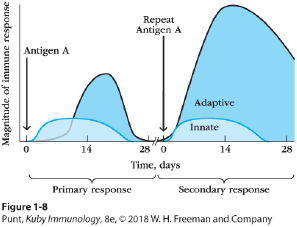 15. Which is the BEST definition of "immunity"?16. Effectors of the humoral immune system are known as17. True or False? The innate and adaptive immune responses work largely independently of one another.18. Many of the ideas raised by Ehrlich's conception of selective theory were true. Which of the following ideas (if any) were later shown to be FALSE?19. What occurs when someone receives a tissue transplant from an unrelated individual?20. Which of the following diseases does NOT currently have an effective vaccine?21. HIV disease is a(an)22. Which of the following is TRUE about antigens?23. Which of the following cell types are lymphocytes?24. Which of the following classes of cell surface receptors are directly encoded in the germ line?25. Which of the following is the BEST example of herd immunity?26. Which of the following BEST describes chemokines?27. Despite its having been eradicated on a global scale, smallpox is presently considered a potential bioterrorism threat. Why? Use evidence to support your answer.28. Often, serendipity plays a role in significant scientific discoveries. In your own words, explain how serendipity led Pasteur to discover a cholera vaccine.29. Given the discovery and development of effective antibiotics, make an argument for the continued use of vaccines against bacterial pathogens. Use evidence to support your answer.30. Given that an important function of the immune system is to both recognize and dispose of cancerous cells, postulate why tumors can be established in a human host.31. Upon receiving immune serum as a treatment for a venomous snake bite, would the recipient be immune from future bites of the same species?32. Provide one benefit and one drawback of generating random recognition receptors during the development of B cells.33. Prior to 1999, it was claimed that a thimerosal additive in vaccines was contributing to the rising incidence of autism. If the claims were true, what resultant trend might you expect to observe in the rate of autism once thimerosal was removed from vaccines?34. A portion of our immune systems' white blood cells is constantly circulating throughout the body via circulation and lymphatics. What is the benefit of such circulation?35. You have a friend unfamiliar with immunology, and he asks you the following question: "Why do I need the flu shot every year, but don't need an annual chickenpox vaccine?" As a student of immunology, how would you explain this discrepancy to your friend? Use evidence to support your answer.36. Provide one common feature of and two differences between B-cell receptors and PRRs.37. Complete the following table by comparing and contrasting innate and adaptive immune responses.​​38. Two of the main, early theories proposed to explain how antigen-specific antibodies develop were the instructional theory and the selective theory. How did the two differ? Which was ultimately shown to be CORRECT?39. The hygiene hypothesis posits that there is a connection between environmental conditions and certain inappropriate immune responses. If you were a supporter of the hygiene hypothesis, what recommendations would you make to keep people healthier?40. What are the hallmarks of inflammation? Describe the physical characteristics of someone experiencing an inflammatory response.1. b2. e3. d4. d5. b6. a7. c8. a9. c10. a11. d12. c13. e14. e15. b16. e17. b18. e19. b20. c21. c22. c23. e24. c25. a26. b27. After eradication was achieved, smallpox vaccination programs largely ended. As populations continued to grow over time, an ever-increasing percentage of the human population remains unvaccinated and thus, is still susceptible to the disease.28. Pasteur developed the vaccine in chickens, which were in short supply. He challenged groups of chickens with cholera bacteria  - some of which were previously exposed to an attenuated version of cholera bacteria. Only the previously exposed animals were protected from a new challenge, which led to the use of weakened pathogens as vaccines.29. Antibiotics are used for treatment of disease, not typically for prevention. Antibiotic treatment is not foolproof (considering the rising incidence of antibiotic resistance). Vaccines are a preventative measure, and prevention is the gold standard for infectious disease control measures.30. There are two primary reasons. First, cancerous cells are self-originating, thus self-tolerance mechanisms can inhibit the development of an effective immune response. Second, as is common with some pathogens, genetic variability within a population of cancer cells gives them an advantage in terms of evading the immune response.31. In the short-term, probably, as the serum contains protective antibodies against the venom. In the long-term, no, as serum treatment is a form of passive immunity. Passive immunity does not generate long-lived memory cells.32. A benefit is having the capacity to recognize and respond to diverse pathogens as they evolve. A drawback is that some recognition receptors could potentially recognize and target host antigens.33. One would reasonably expect a decrease in the rate of autism. However, cases of autism continued to rise after thimerosal was removed from vaccines in 2001.34. The circulation of the white blood cells allows for a more comprehensive surveillance of the body for the presence of potential pathogens. A significant portion of the human body is constantly exposed to potential microbial pathogens.35. The virus that causes the flu changes every year - as a result, a new flu vaccine must be prepared each year based on a predication of the most common forms of the virus likely to be encountered. Vaccines are specific in the type of pathogen against which they protect, and protection against one type does not guarantee protection against pathogens that are closely-related.36. A common feature is that they both are used to recognize foreign antigens. A B-cell receptor is more selective than a PRR. The DNA that encodes for a PRR in an individual is inherited. The DNA that encodes for a mature B-cell receptor from an individual is not passed on to offspring.37. ​38. The selective theory says that, when an antigen receptor binds with an antigen, the cell becomes activated (or the cell is selected to proliferate and secrete more copies of the receptor). The instructional theory says that the antigen receptor molds itself to the antigen. The selective theory was shown to be correct.39. Expose children to more common antigens found in dirt and in the outdoors. Reduce use of antimicrobials.40. Redness, swelling, heat, pain. Someone experiencing inflammation might have localized swelling and redness or itching or may be experiencing faintness due to a lowering of blood pressure if more severe.